KOMUNIKACIJA: Pričanje prema nizu slika – vježbaJučer si pričao priču o Mišu Sivku i pisanici . Ispričaj priču još jednom i odgovori na pitanja uz pomoć sličica i napiši odgovore punom rečenicom.Odgovori na pitanja:Tko traži pisanice?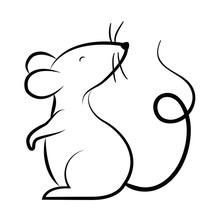 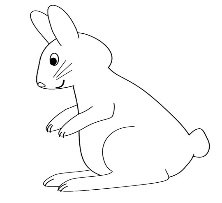 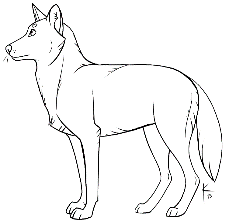 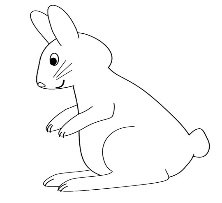 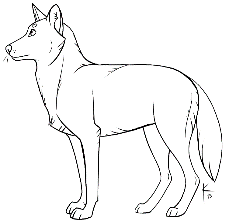 Što je mišić Sivko  ugledao?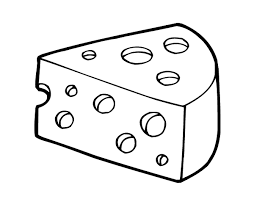 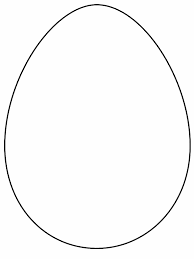 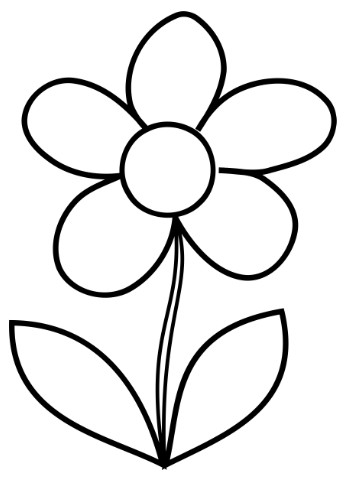 Koje je boje bila pisanica?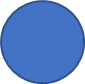 Tko se sakrio u pisanici?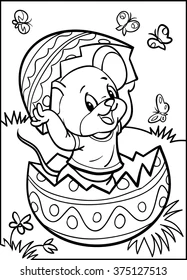 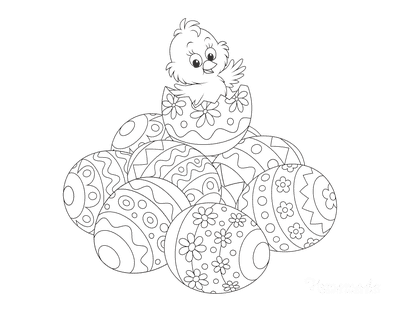 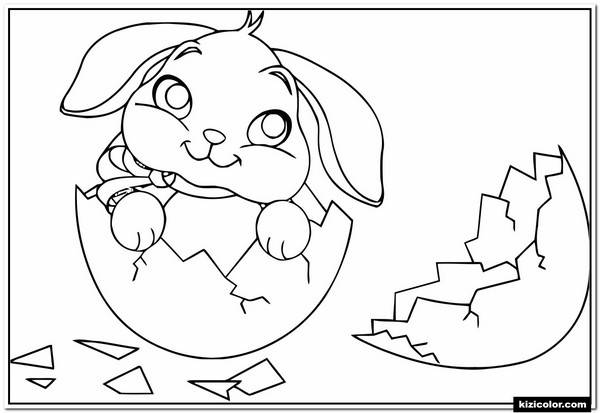 UPOZNAVANJE ŠKOLE I RADNE OKOLINE: Zbrajanje u skupu brojeva do 10 I danas vježbamo zbrajanje brojeva do 10 Prebroji koliko kružića ima na desnoj i lijevoj strani od znaka plus i napiši na praznu crtu, a zatim prebroji koliko ima sveukupno kružića.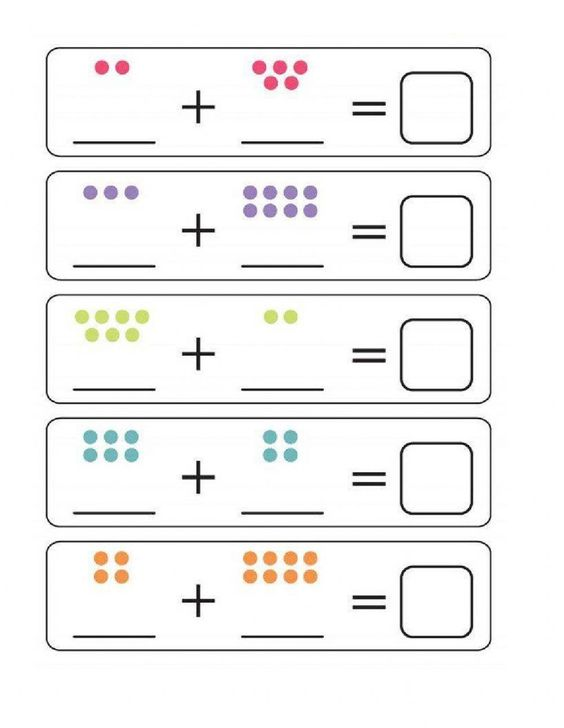 SKRB O SEBI: Percepcija okusa ( kiselo -gorko)Jučer si isprobavao sol i šećer i pekao s mamom kokice, a danas odigraj kviz u wordwallu i provjeri znaš li koje namirnice mogu biti slane, a koje slatkehttps://wordwall.net/hr/resource/1689644/slatko-slanoTJELESNA I ZDRAVSTVENA KULTURA:  Danas se provlačimo na različite načinePrisjeti se vježbi koje smo naučili i ponavljamo ih u školi. Vježbaj najprije vrat (glava lijevo- desno, gore- dolje, zatim ruke (dižemo ih visoko u zrak i dignemo se na prste), rukama dodirujemo nožne prste, dižemo noge visoko i ispod njih pljesnemo i za kraj radimo čučnjeve. Sve vježbe ponovi 10 puta baš kao i u školi. Pronađi u svojoj sobi ili kuhinji predmete ispod kojih se možeš provući puzanjem i provlačenjem( stol, stolica, metla stavljena između dvije stolice, provlačenje kroz noge ukučana….)LIKOVNA KREATIVNOST: Pričao si priču o mišiću Sivku i pisanici . Nacrtaj žutu veliku pisanicu i mišića Sivka . Možeš koristiti flomastere ili bojice.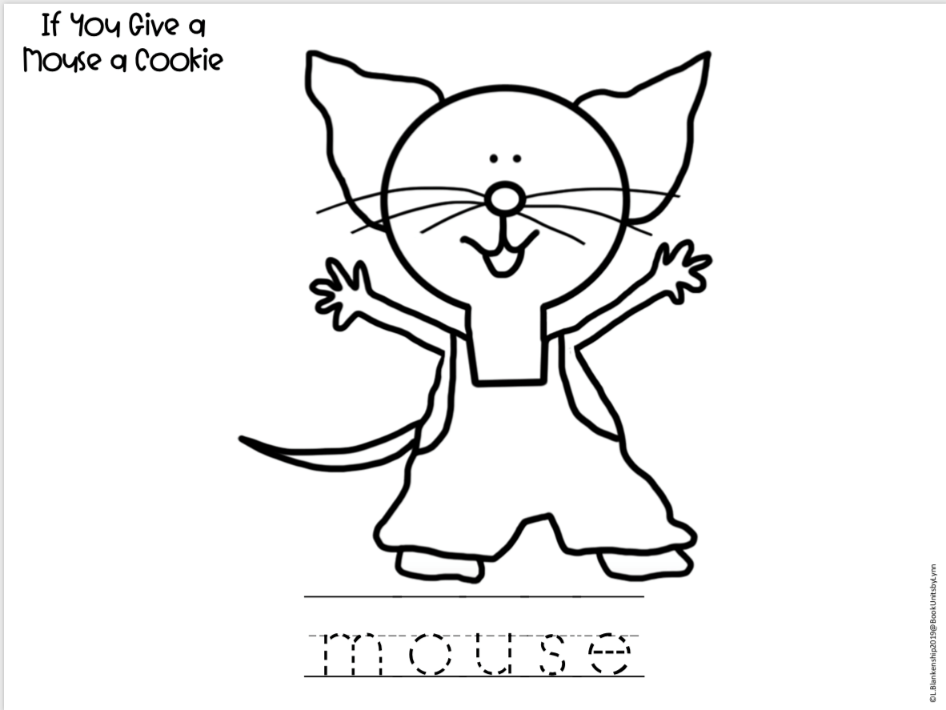 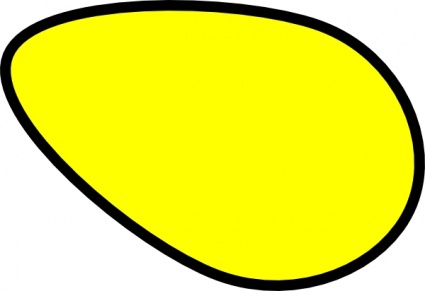 